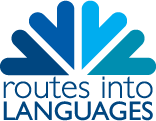 Routes into Languages West MidlandsLanguage Events 2018School name: 	___________________________________________________________________Contact name:	___________________________________________________________________Position:  	___________________________________________________________________Address: 	______________________________________________________________________________________________________________________________________Telephone:	___________________________________________________________________E-mail:		___________________________________________________________________(All correspondence will be sent to this email address so please ensure it is one you check regularly.)Number of pupils (maximum 10):___________________ Any special requirements:	_________________________________________________Please tick the event that your school wishes to attend:Signed:  _______________________________________		Date: _______________________Charges:£9 per pupil, payable by invoice in advance of the event for the number of pupils you have booked for.  See Terms and Conditions below.  Please state the contact name and address for the invoice to be sent to:______________________________________________________________________________Terms and ConditionsPlaces at this event are limited and priority will be given to those schools who have not attended a Cultural day in recent years.  All places will be allocated after the closing date of Friday 3 November so please do not make any travel arrangements until your booking has been confirmed by us.In order to avoid ‘block booking’ and disappointment for schools/colleges on our waiting list, we will charge your school/college £9 per head for every pupil you have booked a place for once booking is confirmed by us. We are not able to provide a refund if you bring less pupils than the number you have booked for. Once your booking is confirmed, we will require a Purchase Order from your school by Friday 17 November in order for us to invoice you and to secure your booking. If we have not received a PO from you by this date, your students’ places will be offered to a school on the waiting list.Cancellations less than 14 working days before the event will still be charged.Please return this booking form by Friday 3 November to:E-mail: routes@aston.ac.ukRoutes into Languages West MidlandsNW 803ASchool of Languages and Social SciencesAston UniversityAston TriangleBirmingham B4 7ETTel: 0121 204 4720German Cultural DayWednesday 24 January 2018Spanish Cultural DayWednesday 28 February 2018French Cultural DayWednesday 21 March 2018Languages for Year 9 DayDate TBCBusiness Language ChampionsDate TBC